Publicado en Sevilla el 24/04/2018 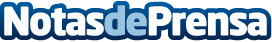 ¿Qué futuro le espera al Diésel? Valorarmicoche analiza la depreciación de vehículos híbridos y diéselValorarmicoche lleva a cabo un estudio analizando la depreciación de dos vehículos, uno híbrido y otro diésel, dirigidos a un público similar y con características técnicas homogéneas para determinar una tendencia en su depreciaciónDatos de contacto:ValorarmicocheNota de prensa publicada en: https://www.notasdeprensa.es/que-futuro-le-espera-al-diesel-valorarmicoche Categorias: Nacional Finanzas Automovilismo E-Commerce Consumo Industria Automotriz http://www.notasdeprensa.es